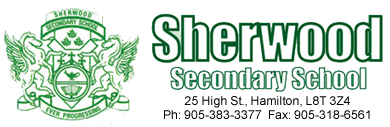 School Council MinutesDate: April 18, 2017Location: Sherwood School LibraryTime: 6:30pmPresent: Jackie Brown, Jennifer Clarke, Alison DeMelo, Lydia Kuratnik, Deb Simon, Beth Woof, Fariha WoolvettMinutes recorded by Fariha Woolvett1. Welcome, Attendance2. Approval of February Minutes3. Reports/UpdatesPrincipal’s Report given by Beth Woof: -Students had a great time on the Europe trip and represented Sherwood well.-This is the time for option sheets and course selections. Some courses need to be offered regardless of class size because of the necessity of it. -Sherwood’s student enrolment for September is at approximately 1000 students.-Mid-term reports are April 24. Marks will be delivered home during the first week of May.-Student Services staff members are busy helping older students prepare for graduation and submit graduation requirements.-Grade 12 Graduation will take place on June 29 at Grand Olympia at 3pm.-Prom will take place on May 18 at the Ancaster Marquis Gardens.-Lockers will be painted over the summer. -Facilities Upgrades: Lighting, library tables-Sherwood’s 50th celebration will take place in October. Details will follow.-Screenagers: This is a documentary about the effects of technology on children. There are two options: the school can either sell tickets or purchase the license with a 7 day link. Parent engagement funds could go towards this.-The May School Council meeting (Tuesday May 30) may be a screening for School Council members as well as some staff and students etc. Teacher’s Report given by Jackie Brown-SPARK: Periods 1 and 2 will stay the same each day. Periods 3 and 4 would flip. Students will wear heart rate monitor watches. Then students may go to Math class or another academic class. For more information, go to Ted Talks and search SPARK.-Grade 10 Literacy test results will come out late May or early June. Students will bring this home, and they must get at least 300 to pass.4. Open ItemsParent Engagement Fund- possibly to be used towards screening of Screenagers.School Council inquired about extending the present lunch hour. School Council supports starting the day at 8:25 and ending at 2:45. This would provide a sixty-minute lunch and two breaks. This would also give all students and staff members an opportunity to fully participate in school activities. School Council will continue to explore further ways to support the School in this initiative (extension of lunch hour).Next meeting will take place on Tuesday May 30 at 6 pm in the Sherwood Learning Commons. 